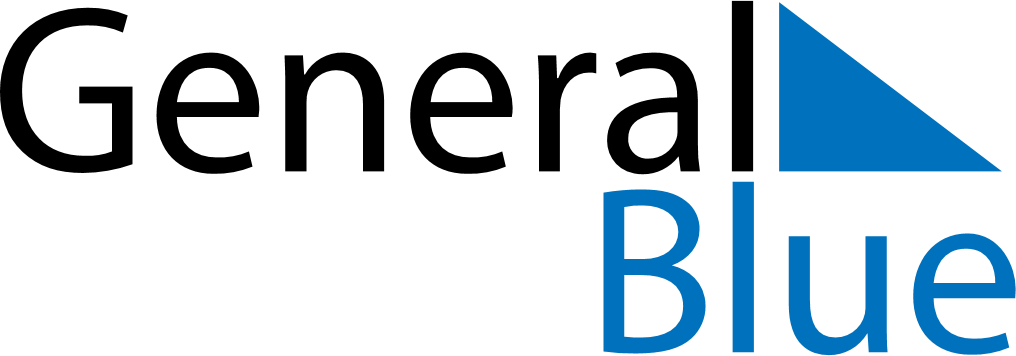 July 2029July 2029July 2029GuyanaGuyanaMondayTuesdayWednesdayThursdayFridaySaturdaySunday12345678CARICOM Day91011121314151617181920212223242526272829Youman Nabi3031